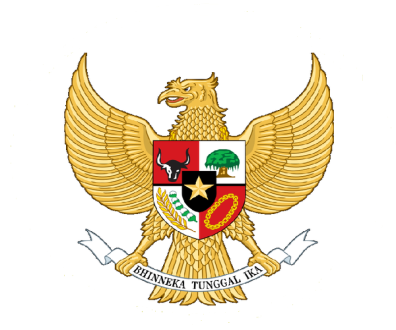 BUPATI SORONGPROVINSI PAPUA BARATPERATURAN BUPATI SORONGNOMOR 16A TAHUN 2017TENTANGBESARAN TUNJANGAN PERUMAHAN DAN TUNJANGAN TRANSPORTASI BAGI PIMPINAN DAN ANGGOTA DEWAN PERWAKILAN RAKYAT DAERAHKABUPATEN SORONGDENGAN RAHMAT TUHAN YANG MAHA ESABUPATI SORONG,Menimbang : 	a. 	bahwa untuk menindaklanjuti ketentuan Pasal 15 ayat (1) Peraturan Daerah Kabupaten Sorong Nomor 2 Tahun 2017 tentang Hak Keuangan dan Administrasi Pimpinan dan Anggota Dewan Perwakilan Rakyat Daerah, menyatakan dalam hal Pemerintah Daerah belum dapat menyediakan rumah jabatan dan kendaraan dinas bagi Pimpinan dan Anggota Dewan Perwakilan Rakyat Daerah maka kepada yang bersangkutan diberikan tunjangan perumahan dan transportasi;	b.	bahwa sesuai pasal 17 ayat (5) Peraturan Daerah Kabupaten Sorong Nomor 2 Tahun 2017 tentang Hak Keuangan dan Administrasi Pimpinan  dan Anggota Dewan Perwakilan Rakyat Daerah, besaran tunjangan perumahan dan transportasi bagi pimpinan dan Anggota Dewan Perwakilan Rakyat Daerah ditetapkan dengan Peraturan Bupati;	c.	bahwa berdasarkan pertimbangan sebagaimana dimaksud dalam huruf a dan huruf b perlu menetapkan Peraturan Bupati Sorong tentang Besaran Tunjangan Perumahan Dan Tunjangan Transportasi Bagi Pimpinan dan Anggota Dewan Perwakilan Rakyat Daerah Kabupaten Sorong;Mengingat 	:	1.	Undang-Undang Nomor 12 Tahun 1969 tentang Pembentukan Provinsi Irian Barat dan Kabupaten-Kabupaten Otonom di Provinsi Irian Barat (Lembaran Negara Republik Indonesia Tahun 1969 Nomor 47, Tambahan Lembaran Negara Nomor 2907);Undang-Undang Nomor 28 Tahun 1999 tentang Penyelenggaraan Negara yang Bersih dan Bebas dari Korupsi, Kolusi dan Nepotisme (Lembaran Negara Tahun 1999 Nomor 75, Tambahan Lembaran Negara Republik Indonesia Nomor 3851) sebagaimana telah diubah beberapa Kali, terakhir dengan Undang-Undang Nomor 3 Tahun 2010 tentang Pencabutan Peraturan Pengganti Undang-Undang Nomor 4 Tahun 2009 tentang Perubahan atas Undang-Undang Nomor 30 Tahun 2002 tentang Komisi Pemberantasan Tindak Pidana Korupsi (Lembaran Negara Republik Indonesia Tahun 2010 Nomor 76, Tambahan Lembaran Negara Republik Indonesia Nomor 5137);;Undang-Undang Nomor 17 Tahun 2003 tentang Keuangan Negara (Lembaran Negara Republik Indonesia Tahun 2003  Nomor 47, Tambahan Lembaran Negara Republik Indonesia Nomor 4286);Undang-Undang Nomor 1 Tahun 2004 tentang Perbendaharaan Negara (Lembaran Negara Republik Indonesia Tahun 2004  Nomor 5, Tambahan Lembaran Negara Republik Indonesia  Nomor 4355);Undang-Undang Nomor 33 Tahun 2004 Tentang Perimbangan Keuangan Antara Pemerintah Pusat dan Pemerintah Daerah (Lembaran Negara Republik Indonesia Tahun 2004 Nomor 126, Tambahan Lembaran Negara Republik Indonesia Nomor 4438);Undang-Undang Nomor 12 Tahun 2011 tentang Pembentukan Peraturan Perundang-Undangan (Lembaran Negara Republik Indonesia Tahun 2011 Nomor 82, Tambahan Lembaran Negara Republik Indonesia Nomor 5234);Undang-Undang Nomor 17 Tahun 2014 tentang Majelis Permusyawaratan Rakyat, Dewan Perwakilan Rakyat, Dewan Perwakilan Daerah, dan  Dewan Perwakilan Rakyat Daerah (Lembaran Negara Republik Indonesia Tahun 2014 Nomor 182, Tambahan Lembaran Negara Republik Indonesia Nomor 5568) sebagaimana telah diubah dengan Undang-Undang Nomor 42 Tahun 2014 tentang Perubahan atas Undnag-Undang Nomor 17 Tahun 2014 tentang Majelis Permusyawaratan Rakyat, Dewan Perwakilan Rakyat, Dewan Perwakilan Daerah, Dewan Perwakilan Rakyat Daerah (Lembaran Negara Republik Indonesia Tahun 2014 Nomor 383, Tambahan Lembaran Negara Republik Indonesia Nomor 5650);Undang-Undang Nomor 23 Tahun 2014 tentang Pemerintahan Daerah (Lembaran Negara Republik Indonesia Tahun 2014   Nomor 244, Tambahan Lembaran Negara Republik Indonesia Nomor 5587), sebagaimana telah diubah beberapa kali terakhir dengan Undang-Undang Nomor 9 Tahun 2015 tentang Perubahan Kedua Atas Undang-Undang Nomor 23 Tahun 2014 tentang Pemerintahan Daerah (Lembaran Negara Republik Indonesia Tahun 2015 Nomor 58, Tambahan Lembaran Negara Republik Indonesia Nomor 5679);Peraturan Pemerintah Nomor 16 Tahun 2010 tentang Pedoman Penyusunan Peraturan Dewan Perwakilan Rakyat Daerah dan Tata Tertib Dewan Perwakilan Rakyat Daerah  (Lembaran  Negara  Republik  Indonesia Tahun 2010 Nomor 23, Tambahan Lembaran Negara Republik Indonesia Nomor 5104);Peraturan Pemerintah Nomor 24 Tahun 2004 tentang Kedudukan Protokoler dan Keuangan Pimpinan dan Anggota Dewan Perwakilan Rakyat Daerah  (Lembaran  Negara Republik Indonesia Tahun 2004 Nomor 90, Tambahan Lembaran Negara Republik Indonesia Nomor 4416), sebagaimana telah diubah beberapa kali, terakhir dengan Peraturan Pemerintah Nomor 21 Tahun 2007 tentang Perubahan Ketiga Atas Peraturan Pemerintsah (Lembaran  Negara  Republik  Indonesia Tahun 2002 Nomor 33, Tambahan Lembaran Negara Republik  Indonesia Nomor 4194) ;Peraturan Pemerintah Nomor 58 Tahun 2005 tentang Pengelolaan Keuangan Daerah (Lembaran Negara Republik Indonesia Tahun 2005 Nomor 140, Tambahan Negara Republik Indonesia Nomor 4578);Peraturan Pemerintah Nomor 38 Tahun 2007 tentang Pembagian Urusan Pemerintah Antara Pemerintah, Pemerintah Daerah Provinsi dan Pemerintah Daerah Kabupaten/Kota (Lembaran  Negara  Republik  Indonesia Tahun 2007 Nomor 82, Tambahan Lembaran  Negara  Republik  Indonesia Nomor 4767);Peraturan Pemerintah Nomor 12 Tahun 2017 tentang Pembinaan dan Pengawasan Penyelenggaraan Pemrintah Daerah (Lembaran Negara Republic Indonesia Tahun 2017 Nomor 73, Tambahan Lembaran  Negara  Republik  Indonesia Nomor 6041);Peraturan Pemerintah Nomor 18 Tahun 2017 tentang Hak Keuangan dan Administratif Pimpinan dan Anggota Dewan Perwakilan Rakyat Daerah (Lembaran Negara Republik Indonesia Tahun 2017 Nomor 106, Tambahan Lembaran  Negara  Republik  Indonesia Nomor 6057);Peraturan Presiden Nomor 87 Tahun 2014 tentang Peraturan Pelaksanaan Undang-Undang Nomor 12 Tahun 2011 tentang Pembentukan Peraturan Perundang-Undangan (Lembaran Negara Republik Indonesia Tahun 2014 Nomor 199);Peraturan Menteri Dalam Negeri Nomor 80 Tahun 2015 tentang Pembentukan Produk Hukum Daerah (Berita Negara Republik Indonesia Nomor 2036);Peraturan Daerah Kabupaten Sorong Nomor 29 Tahun 2008 tentang Pembagian Urusan Pemerintahan yang menjadi Kewenangan Pemerintah Daerah Kabupaten Sorong (Lembaran Daerah Kabupaten Sorong Tahun 2008 Nomor 29);Peraturan Daerah Kabupaten Sorong Nomor 2 Tahun 2017 tentang Hak Keuangan dan Administratif Pimpinan dan Anggota dewan Perwakilan Rakyat Daerah (Lembaran Daerah Kabupaten Sorong Tahun 2017 Nomor 2);MEMUTUSKAN :Menetapkan	:   	PERATURAN BUPATI TENTANG BESARAN TUNJANGAN PERUMAHAN DAN TUNJANGAN TRANSPORTASI BAGI PIMPINAN DAN ANGGOTA DEWAN PERWAKILAN RAKYAT DAERAH KABUPATEN SORONG.BAB IKETENTUAN UMUMPasal 1Dalam Peraturan Bupati ini yang dimaksudkan dengan :Daerah adalah Kabupaten Sorong.Pemerintah Daerah adalah Pemerintah Kabupaten Sorong.Bupati adalah Bupati Sorong.Dewan Perwakilan Rakyat Daerah yang selanjutnya disingkat DPRD adalah Dewan Perwakilan Rakyat Daerah Kabupaten Sorong .Pimpinan DPRD adalah Ketua dan Wakil-Wakil Ketua DPRD..Anggota DPRD adalah mereka yang diresmikan keanggotaannya sebagai Anggota DPRD  dan telah mengucapkan sumpah/janji berdasarkan ketentuan peraturan perundang-undangan.Tunjangan Perumahan adalah uang yang diberikan setiap bulan kepada Pimpinan dan Anggota DPRD, karena Pemerintah Kabupaten Sorong belum dapat menyediakan rumah jabatan Pimpinan beserta perlengkapanya dan rumah dinas Anggota beserta perlengkapannya.Tunjangan Transportasi adalah uang yang diberikan setiap bulan kepada Pimpinan dan Anggota DPRD, karena Pemerintah Kabupaten Sorong belum dapat menyediakan Kendaraan Dinas bagi Pimpinan dan Anggota DPRD.BAB IITUJUAN PEMBERIAN TUNJANGAN PERUMAHAN DAN TUNJANGAN TRANSPORTASIPasal 2Pasal 2Tunjangan Perumahan dan Tunjangan Transportasi diberikan kepada Pimpinan dan Anggota DPRD dengan tujuan untuk kelancaran tugas, fungsi, dan wewenang DPRD.Pasal 3Pemerintah Kabupaten Sorong memberikan Tunjangan Perumahan dan Tunjangan Transportasi kepada Pimpinan dan Anggota DPRD selama menjabat.Tunjangan Perumahan dan Tunjangan Transportasi sebagaimana dimaksud pada ayat (1) diberikan dalam bentuk uang dan dibayarkan setiap bulan seta dikenakan pajak sesuai dengan ketentuan peraturan perundang-undangan.  BAB IIIBESARAN TUNJANGAN PERUMAHANPasal 4Besaran Tunjangan Perumahan bagi Pimpinan dan Anggota DPRD adalah sebagai berikut :Ketua DPRD sebesar Rp.20.000.000,00 (dua puluh juta rupiah) per bulan per orang:Wakil Ketua DPRD sebesar Rp.17.000.000,00 (tujuh belas juta rupiah) per bulan per orang; danAnggota DPRD sebesar Rp.15.000.000,00 (lima belas juta rupiah) per bulan per orang.Pemberian Tunjangan Perumahan sebagaimana dimaksud pada ayat (1) dibayarkan terhitung mulai bulan Oktober 2017.Pasal 5Dalam hal Pemerintahan Kebupaten Sorong telah dapat menyediakan Rumah Jabatan Pimpinan DPRD beserta perlengkapannya, maka pemberian Tunjangan Perumahan ini dihentikan sejak Pimpinann dan Anggota DPRD menempati rumah jabatan dan rumah dinas dimaksud.BAB IVBESARAN TUNJANGAN TRANSPORTASI Pasal 6Besaran Tunjangan Transportasi adalah sebagai berikut :Ketua DPRD sebesar Rp.30.000.000,00 (tiga puluh juta rupiah) per bulan per orang.Wakil Ketua DPRD sebesar Rp.30.000.000,00 (tiga puluh juta rupiah) per bulan per orang.Anggota DPRD sebesar Rp.22.500.000,00 (dua puluh dua juta lima ratus ribu rupiah) per bulan per orang.Pemberian Tunjangan Transportasi sebagaimana dimaksud pada ayat (1) dibayarkan terhitung mulai bulan Oktober 2017.Pasal 7Dalam hal Pemerintah Kabupaten Sorong telah dapat menyediakan Kendaraan Jabatan Pimpinan beserta Perlengkapannya atau memiliki Kendaraan Dinas Anggota DPRD beserta Perlengkapannya, maka pemberian tunjangan transportasi ini dihentikan sejak Pimpinan dan Anggota DPRD memiliki Kendaraan Jabatan Pimpinan dan Kendaraan Dinas dimaksud.BAB VPEMBIAYAANPasal 8Biaya Tunjangan Perumahan  dan Tunjangan Transportasi dibebankan kepada Anggaran Pendapatan dan Belanja Daerah.BAB VIKETENTUAN PENUTUPPasal 9Pada saat Peraturan Bupati ini mulai berlaku, maka Peraturan Bupati Sorong yang mengatur tentang Besaran Tunjangan Perumahan dan Tunjangan Transportasi Pimpinan dan Anggota DPRD Kabupaten Sorong sebelumnya dicabut dan dinyatakan tidak berlaku.Pasal 10Peraturan Bupati ini mulai berlaku pada tanggal diundangkan.Agar setiap orang mengetahuinya, memerintahkan pengundangan Peraturan Bupati ini dengan penempatannya dalam Berita Daerah Kabupaten Sorong. Ditetapkan di Aimas pada tanggal  2 Oktober 2017   BUPATI SORONG,ttd JOHNY KAMURUDiundangkan di Aimaspada tanggal 2 Oktober 2017   SEKRETARIS DAERAH KABUPATEN SORONG,ttd MOHAMMAD SAID NOERBERITA DAERAH KABUPATEN SORONG TAHUN 2017 NOMOR 16A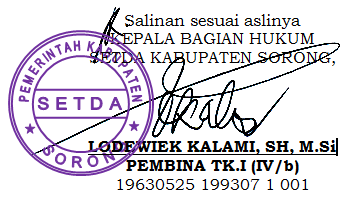 